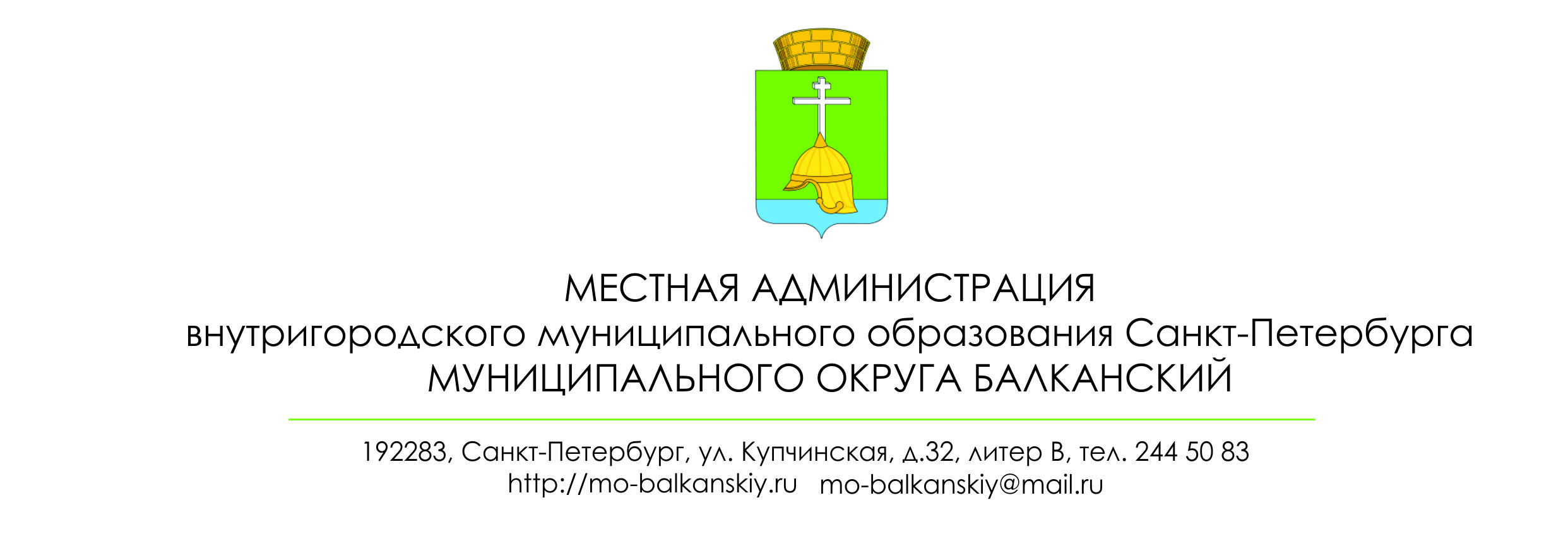 ПОСТАНОВЛЕНИЕ 15  марта 2021 года                                                                                                            №  17О внесении изменений в постановление местной администрации внутригородского муниципального образования Санкт-Петербургамуниципального округа Балканский  № 9  от 10 февраля 2017  «Об утверждении  порядка размещения сведений  о доходах, расходах, об имуществе и обязательствах имущественного характера лиц, замещающих должности муниципальной службы местной администрации  внутригородского муниципального образования Санкт-Петербурга муниципального округа Балканский, и членов их семей в сети интернет на официальном сайте муниципального образования  муниципального округа Балканский и предоставления этих сведений общероссийским средствами массовой информации»В целях приведения в соответствии  с действующим законодательством, местная администрация ПОСТАНОВЛЯЕТ:1.Внести в порядок  размещения сведений  о доходах, расходах, об имуществе и обязательствах имущественного характера лиц, замещающих должности муниципальной службы местной администрации  внутригородского муниципального образования Санкт-Петербурга муниципального округа Балканский, и членов их семей в сети интернет на официальном сайте муниципального образования  муниципального округа Балканский и предоставления этих сведений общероссийским средствами массовой информации, утвержденный постановлением местной администрации № 9 
от 10.02.2017 следующие изменения:1.1. Подпункт «г» статьи 2 изложить в следующей редакции «сведения об источниках получения средств, за счет которых совершены сделки (совершена сделка)  по приобретению земельного участка, другого объекта недвижимого имущества, транспортного средства, ценных бумаг (долей участия, паев в уставных (складочных) капиталах организаций), цифровых финансовых активов, цифровой валюты, если общая сумма таких сделок (сумма такой сделки) превышает общий доход служащего (работника) и его супруги (супруга) за три последних года, предшествующих отчетному периоду».2.Настоящее постановление вступает в силу с момента его официального опубликования 
в муниципальной газете «Купчинские просторы». 3.Контроль за исполнением настоящего постановления оставляю за собой.Глава местной администрации                                                                 	     М.А.Агеева